Тесты по окружающему миру 3 класс «Наша безопасность»Ф.И……………………………………………………………………………Как  действовать при пожаре неправильно:А) Звонить в пожарную охрануБ) Помогать выбраться младшимВ) Дышать через мокрое полотенцеГ) Спрятаться в укромное место Чего нельзя делать, если в доме прорвало трубу? А)вызывать водопроводчика Б)устранять утечку самому В)перекрывать вентиль 	Г)звонить родителям Что нужно сразу сделать, если в квартире запахло газом? А)убежать 	Б)включить свет В)зажечь спички 	Г)открыть окна Где должен лежать список телефонных номеров на случай опасности? А)возле телефона Б)на кухне В)в портфеле 	Г)в ящике стола 5)  Какие твои действия могут стать причиной несчастья? А)чтение книги 	Б)принятие душа Г)игра со спичками 	Д)разогрев пищи 6)Обведи, в каком случае верно указаны все номера телефонов? А)пожарная охрана - 01, аварийная газовая служба - 04, скорая помощь - 03 Б)пожарная охрана - 02, аварийная газовая служба - 04, скорая помощь - 07 В)пожарная охрана - 01, аварийная газовая служба - 03, скорая помощь - 04 Г)пожарная охрана - 01, аварийная газовая служба - 05, скорая помощь - 03  7) Напиши три главных правила пешехода:_____________________________________________________________________________________________________________________________________________________________________8) Нарисуй следующие дорожные знаки: пешеходный переход, остановка автобуса, скользкая дорога, пункт первой медицинской помощи.9) Перечисли все опасные места:________________________________________________________________________________________________________________________________10) Какие растения ты видишь на рисунке? Подпиши их названия. 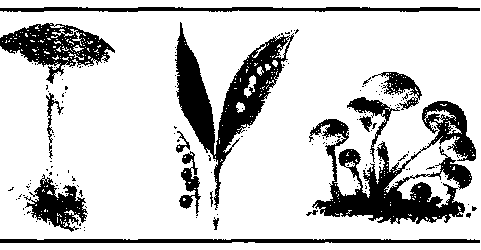 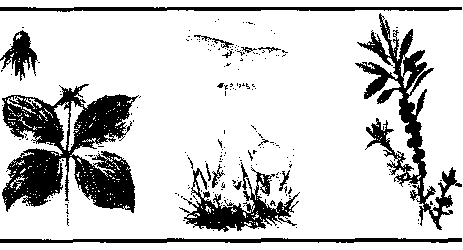 ________________________________________________________________11) Как защититься от загрязнённой воды, от загрязнённых продуктов питания?________________________________________________________________________________________________________________________________________________________________________________________________________________________________________________________________________________________________________________________________пешеходный переходостановка автобусаскользкая дорогапункт первой медицинской помощи